校園廁所清潔由老師在朝會指導學生打掃廁所，隨時保持校園各處乾淨整潔。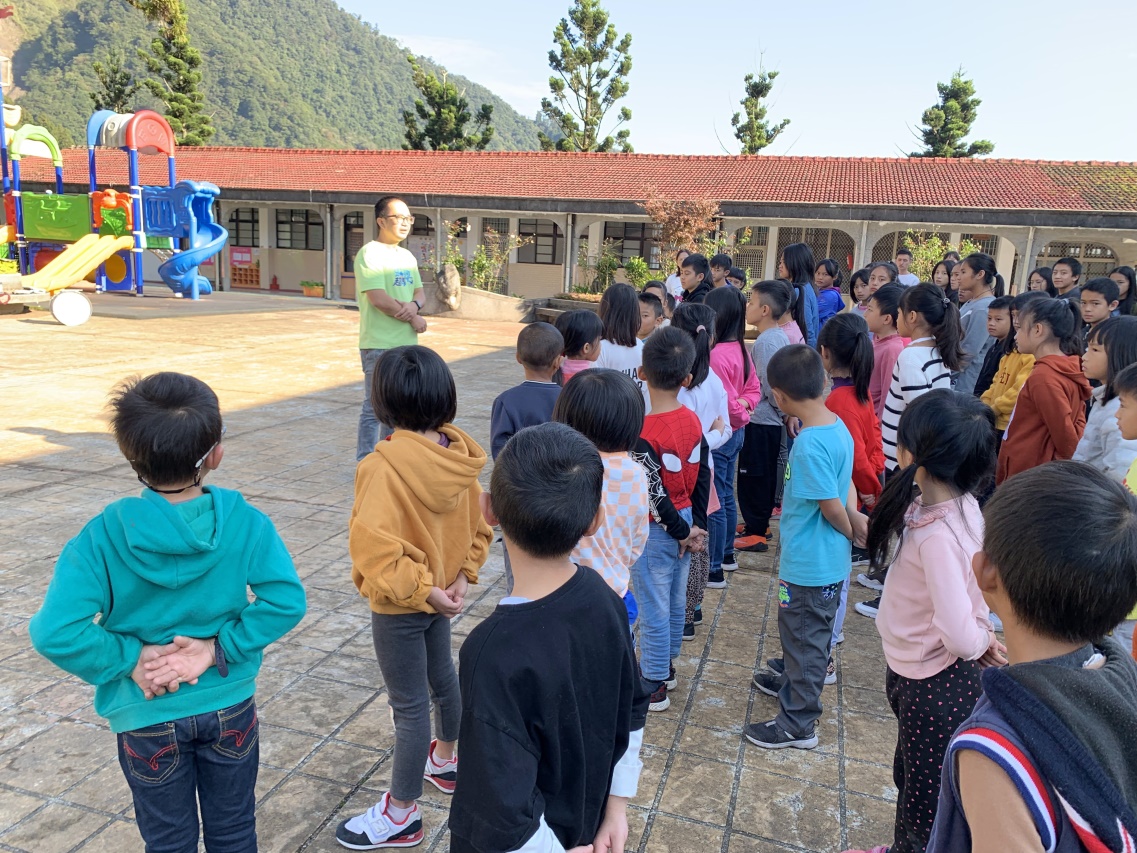 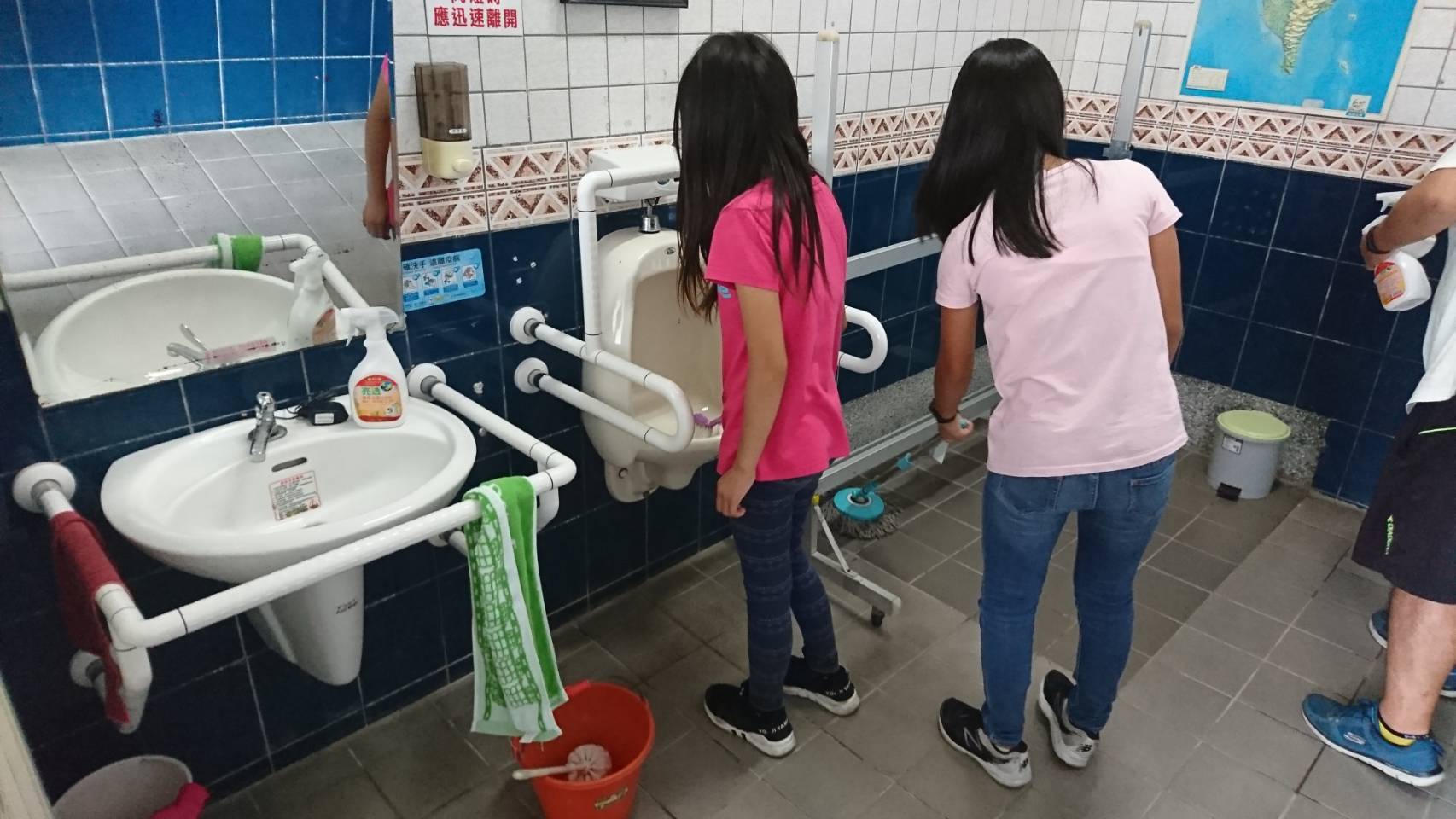 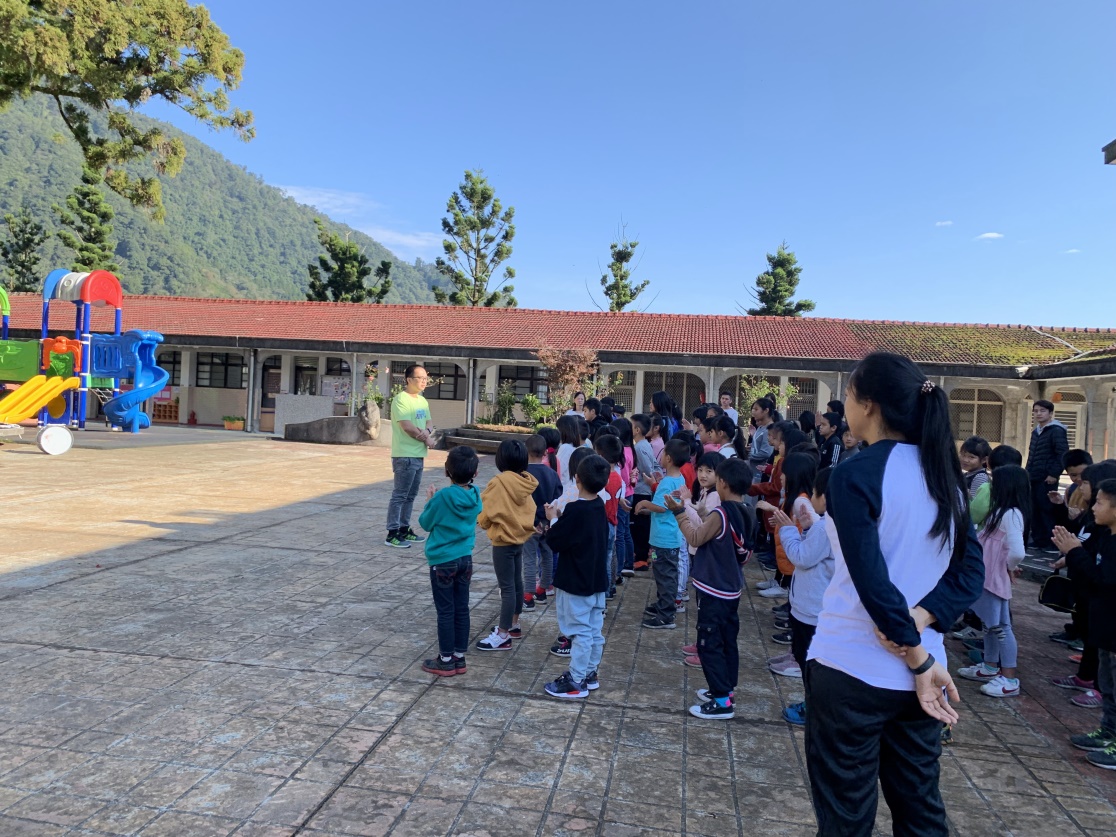 